AccelerationUseful Equation:where:  a is the acceleration of an object (m/s2)v is the final velocity of an object (m/s)u is the initial velocity of an object (m/s)t is the time that an object accelerates for (s)Copy and complete this table .What is the magnitude of the acceleration of a dog that starts from rest and reaches a speed of 4.0 metres per second in 2.0 seconds?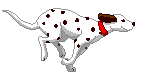  What is the size of the acceleration of a car that speeds up from 3 metres per second to 15 m/s in       7.5 seconds?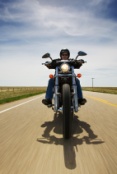 A motorbike accelerates at a rate of 0.8 m/s2. How long will it take for the motorbike to increase in speed by 18 m/s?What is the final speed of a sprinter who starts at rest and accelerates at 2.2 m/s2 for 4.5 seconds?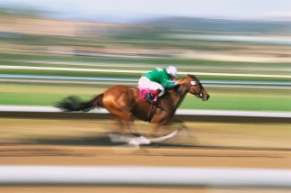 What was the initial speed of a horse that reaches a speed of 12.3 m/s after accelerating at a rate of 3.8 m/s2 for 2.5 seconds? A car is travelling at 9.0 m/s when a cat runs out on to the road. The driver applies the brakes and comes to a stop 0.6 seconds later. What is the magnitude of the deceleration of the car during this time?An aeroplane accelerates from 360 km/h to 396 km/h in 1 minute and 40 seconds. What is the size of the acceleration of the aeroplane in m/s2?Acceleration / m/s2Change in Speed / m/sTime / s(a)126(b)16.55.5(c)0.518(d)1.230(e)0.1250.50(f)2.7011.34AccelerationAcceleration3.1I can define acceleration as the final velocity subtract the initial velocity divided by the time for the change3.1.1State the meaning of the term “acceleration”.3.1.2Explain what is meant by a uniform acceleration of 1.4 ms-23.2I can use the relationship involving acceleration, change in speed and time (a = ∆v/t).3.2.1A Jaguar can reach 27 ms-1 from rest in 9.0 s, calculate its acceleration.3.2.2The space shuttle reached 1000 ms-1, 45 s after launch, calculate its acceleration.3.2.3Starting from rest, a flea accelerates to 1·2 ms-1 in a time of 0·001 s. Calculate the acceleration of the flea.3.2.4A car reaches a velocity of 30 ms-1 from a velocity of 18 ms-1 in 6 s. Calculate its acceleration.3.2.5A train moving at 10 ms-1 increases its speed to 45 ms-1 in 10 s. Calculate its acceleration.3.2.6A bullet travelling at 240 ms-1 hits a wall and stops in 0.2 s. Calculate its acceleration.3.2.7A car travelling at 20 ms-1 brakes and slows to a halt in 8 s. Calculate its acceleration.3.3I can use appropriate relationships to solve problems involving acceleration, initial velocity (or speed) final velocity (or speed) and time of change.3.3.1State the formula linking velocity and acceleration. Explain what each letter stands for and the units of each.3.3.2A girl is riding a bicycle. She starts at rest, and accelerates to 20 ms-1 in 8.0 seconds, calculate her acceleration.3.3.3A car increases its velocity from 30 ms-1 to 80 ms-1 in 20 seconds.  Calculate its acceleration.3.3.4When you drop a stone, it accelerates downwards at 9.8 ms-2. If the stone is initially at rest, calculate its speed after falling for 1.5 seconds.3.3.5A racing car can accelerate at 7 ms-2, calculate the time taken to increase its velocity from 20 ms-1 to 60 ms-1.3.3.6A rocket in orbit accelerates at 12 ms-2 for 15 seconds.  If its final velocity is    300 ms -1, calculate its initial velocity.3.3.7On approaching the speed limit signs, a car slows from 30 m/s to 12 m/s in 5 s. Calculate its acceleration.3.3.8A bowling ball is accelerated from rest at 3 ms-2 for 1.2 s, calculate the final speed it will reach.3.3.9Calculate the time it takes a car to increase its speed from 8 ms-1 to 20 ms-1 if it accelerates at 3 ms-2.3.3.10A cyclist can accelerate at 0.5 ms-2   when cycling at 4 ms-1. Calculate the time taken to reach 5.5 ms-1.3.3.11The maximum deceleration a car’s brakes can safely produce is 8 ms-2, this is an acceleration of -8 ms-2  Calculate the minimum stopping time if the driver applies the brakes when travelling at 60 mph (27 ms-1).3.3.12A car is stationary at a traffic light. When the light turns green the car accelerates, and reaches a speed of 30mph twenty seconds later. (i) State the car’s initial velocity. (ii) Calculate the car’s acceleration in miles per hour per second.